Сравнение профнастила Н114-600, Н114-750, Н126-978 и СКН127-1100.    Профиль Н114-600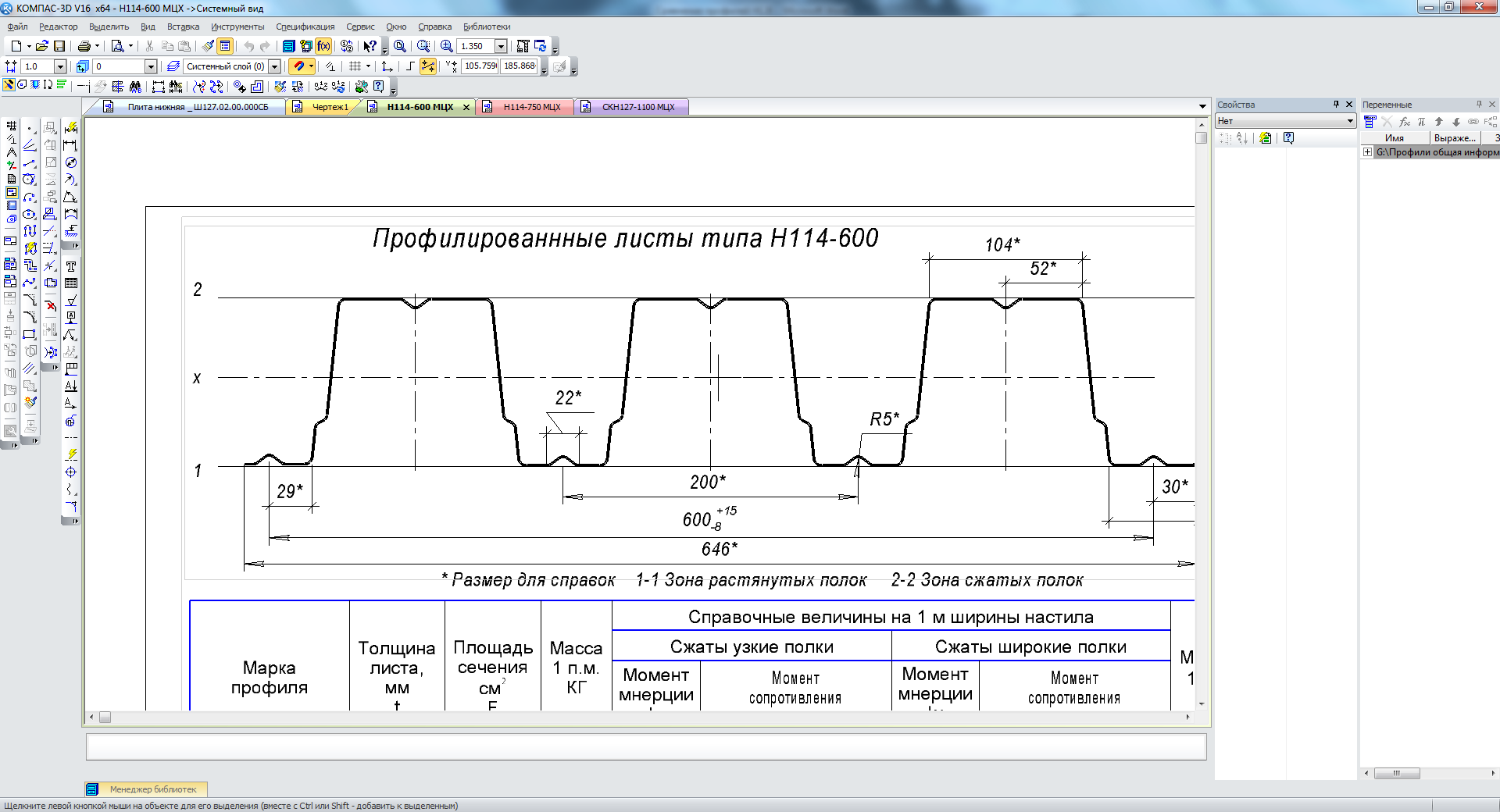  Профиль Н114-750  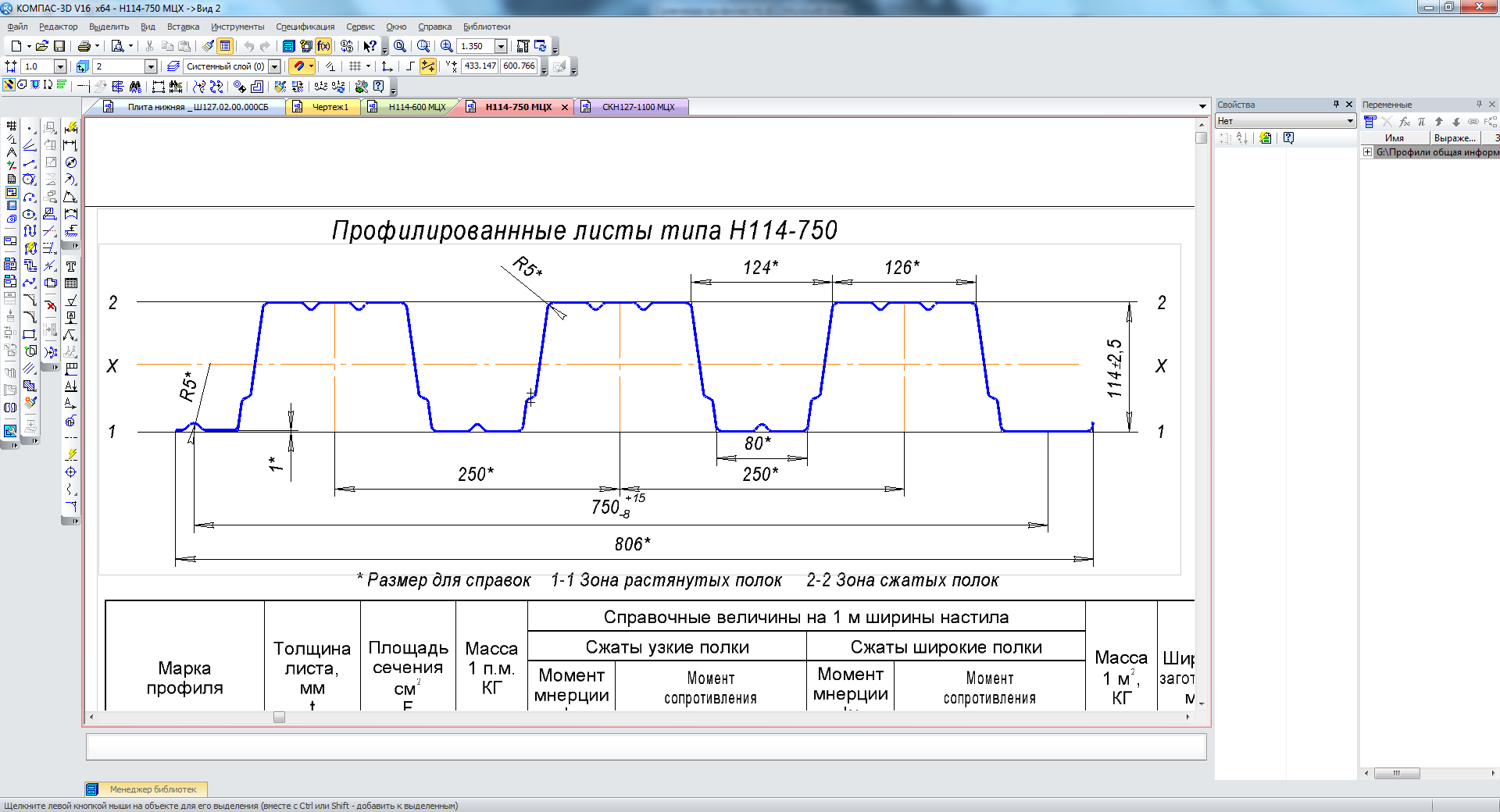 Профиль Н126-978  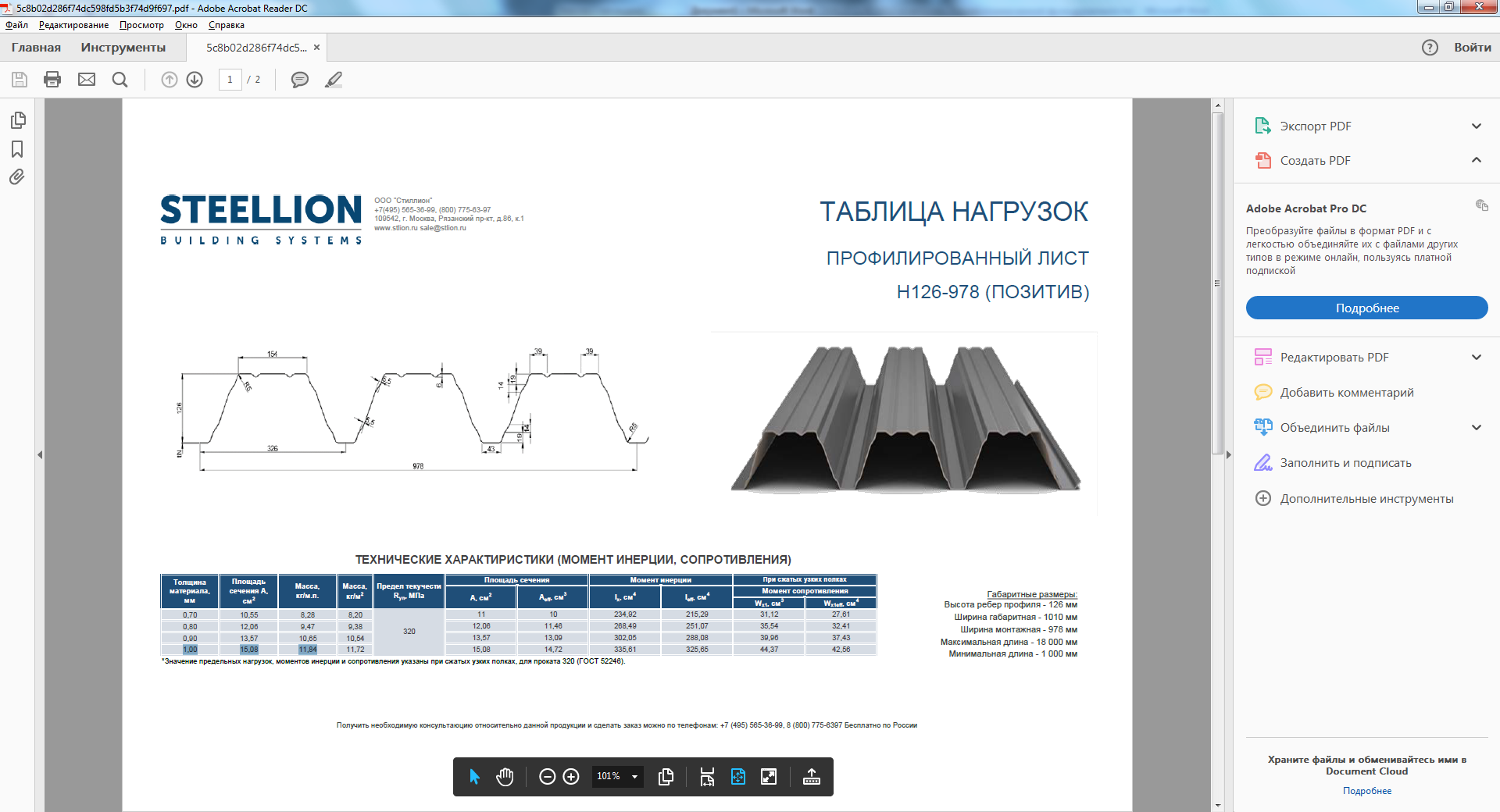     Профиль Н127-1100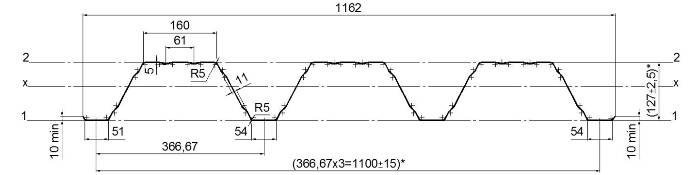 Изгиб профиля СКН127-1100 гарантирует минимальную ширину крайней полки в 51 мм, чего нет в характеристиках профиля Н126-978. Профиль СКН127-1100 превосходит профили Н114-600 и Н114-750 как по высоте (мощность), так и по монтажной ширине. Монтажная ширина профиля СКН127-1100  шире всех сравниваемых аналогов, что значительно экономит средства (крепежные элементы) и трудозатраты, а также кратна 100, что намного удобнее в проектировании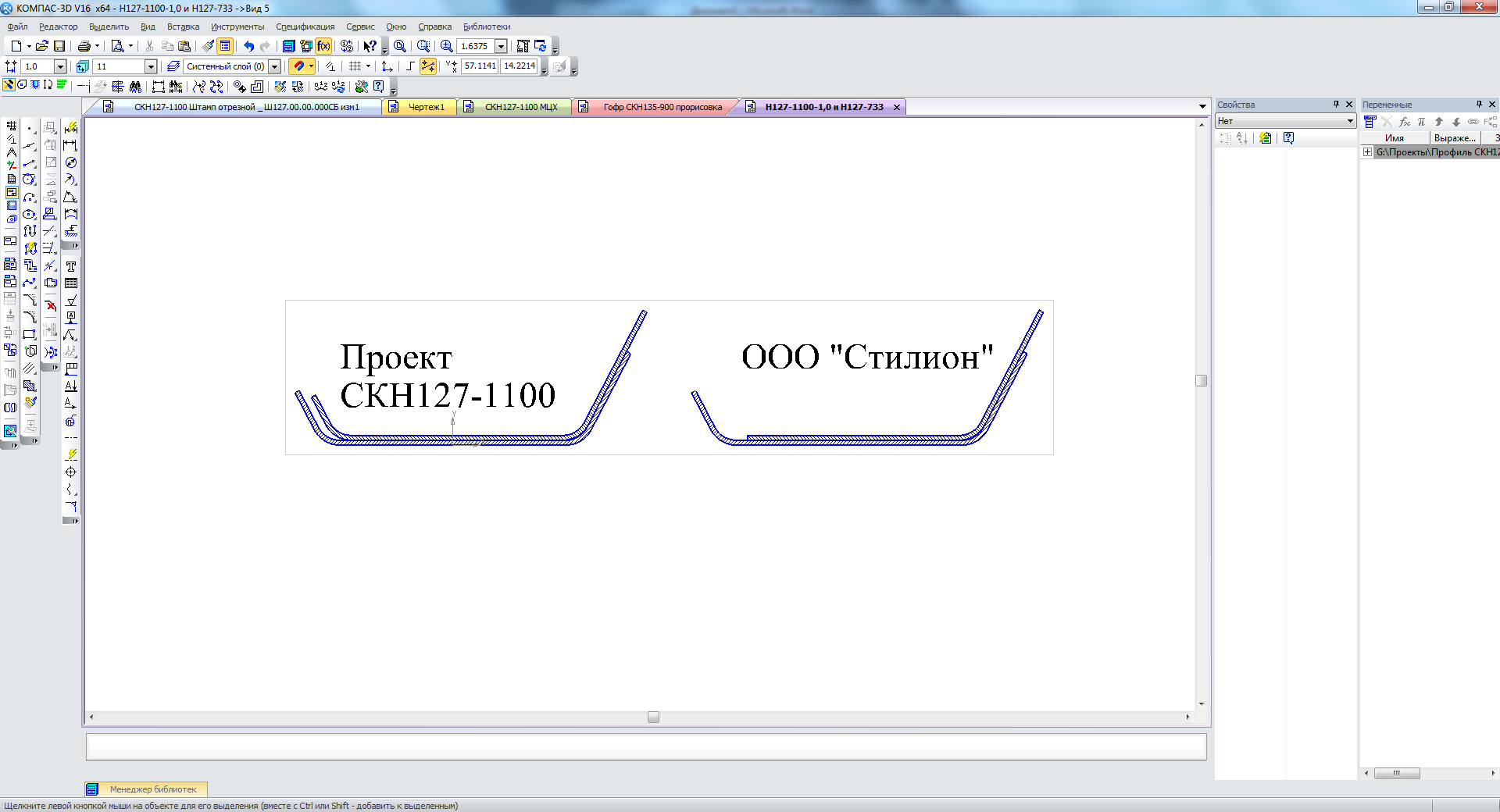 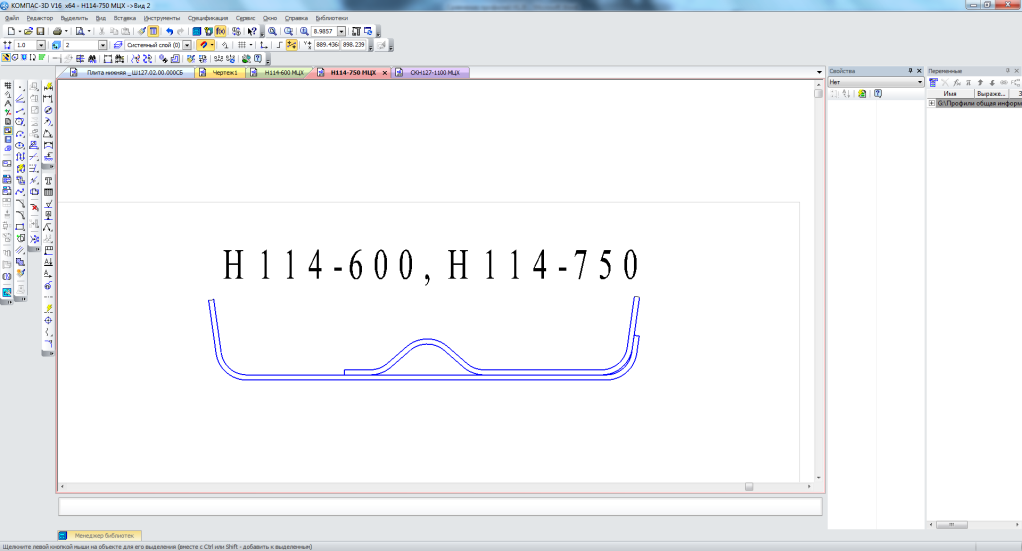 Сравнительные данные массо-центровочных характеристик на 
примере профилей толщиной 1,0 мм.По показателю удельной металлоёмкости (интегральный показатель геометрических характеристик – отношение массы 1 м2 профиля к моменту инерции – чем он меньше, тем лучше), профиль СКН127-1100 превосходит профили Н114-600, Н114-750 и Н126-978.Сравнение прочностных характеристик на 
примере профилей толщиной 1,0 мм.Предельно допустимая нагрузка при заданной схемеКак видно из таблицы, ООО «Стилион» не даёт информации о предельно допустимой нагрузке по прогибу. Но по прочности разрабатываемый профиль находится превосходит профили Н126-978 и Н114-750 на 5,2% и 6,7% соответственно, но проигрывает профилям Н135-930 и Н114-600 7,1% и 4,2%.ВыводРазрабатываемый профиль СКН127-1100 по геометрическим характеристикам выгоднее профилей Н126-978, Н135-930, Н114-600 и Н114-750 за счёт большей монтажной ширины. По массо-центровочным характеристикам он превосходит профили Н126-978, Н114-600 и Н114-750, но уступает профилю Н135-930.По прочностным же характеристикам он превосходит профили Н126-978, Н114-750 и, но уступает профилям Н135-930, Н114-600.ООО «Стилион» использует лист шириной 1500, тогда, как у нас применяется лист шириной 1100, 1250, 1400 и 1600. Марка профиляТолщина листа, t ммПлощадь сечения, F см2Масса1 п.м., кгСправочные величины на 1 метр ширины настилаСправочные величины на 1 метр ширины настилаСправочные величины на 1 метр ширины настилаСправочные величины на 1 метр ширины настилаСправочные величины на 1 метр ширины настилаСправочные величины на 1 метр ширины настилаМасса1 м2, кгУдельная металльёмкостьШирина  заготовки , ммМарка профиляТолщина листа, t ммПлощадь сечения, F см2Масса1 п.м., кгСжаты узкие полкиСжаты узкие полкиСжаты узкие полкиСжаты широкие полкиСжаты широкие полкиСжаты широкие полкиМасса1 м2, кгУдельная металльёмкостьШирина  заготовки , ммМарка профиляТолщина листа, t ммПлощадь сечения, F см2Масса1 п.м., кгМомент инерцииМоментсопротивленияМоментсопротивленияМомент инерцииМоментсопротивленияМоментсопротивленияМасса1 м2, кгУдельная металльёмкостьШирина  заготовки , ммМарка профиляТолщина листа, t ммПлощадь сечения, F см2Масса1 п.м., кгIx, см4Wx1, см3Wx2, см3Ix, см4Wx1, см3Wx2, см3Масса1 м2, кгУдельная металльёмкостьШирина  заготовки , ммН114-600-1,01,012,510,3399,77466,6399,766,67417,170,0431250Н114-750-1,01,01411,6376,469,859,6380,963,270,815,430,0411400Н126-978-1,01,01511,84335,6144,3742,56НЕТ ДАННЫХНЕТ ДАННЫХНЕТ ДАННЫХ12,10,0361500СКН127-1100-1,01,01613,2343,7561,8345,18343,7546,8464,11120,0351600Схеманагружения1-пролётная схема1-пролётная схема1-пролётная схема1-пролётная схема1-пролётная схема1-пролётная схема2-пролётная схема2-пролётная схема2-пролётная схема2-пролётная схема2-пролётная схема2-пролётная схема3-пролётная схема3-пролётная схема3-пролётная схема3-пролётная схема3-пролётная схема3-пролётная схемаШаг опор, м334466334466334466Тип профиляПрогибПрочностьПрогибПрочностьПрогибПрочностьПрогибПрочностьПрогибПрочностьПрогибПрочностьПрогибПрочностьПрогибПрочностьПрогибПрочностьН114-600-1,0158913216037441493303839132214557443593303066165311601088288413Н114-750-1,014981191569670141298365311911387670342298292214901109838274372Н126-978н/д1222н/д687н/д305н/д1222н/д687н/д305н/д1527н/д859н/д382СКН127-110013691285578723171321329712851391723412321263816061113904330402